THE
BARBARA STANLEY GALLERY
IRISH CONTEMPORARY ART‘REVISITING PAST MASTERS’An exhibition of paintings by Anthony Murphy, Comhghall Casey, Ken Hamilton, Philip Lindey, Ian McAllister and Martin Mooney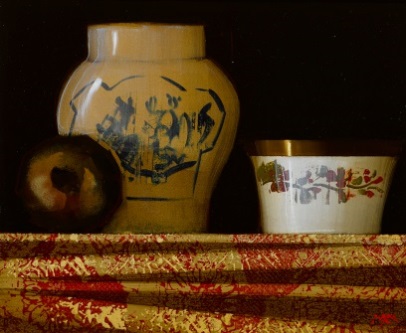 Email: enquiries@barbarastanleygallery.uk  
Website: www.irishartinlondon.com
T: +44 (0) 7775524414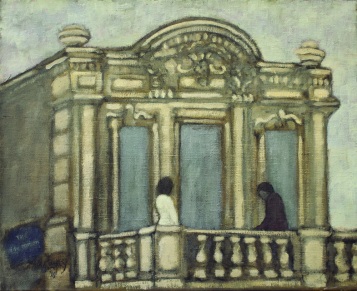 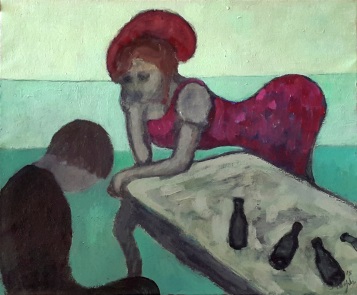 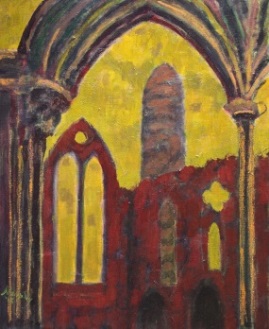 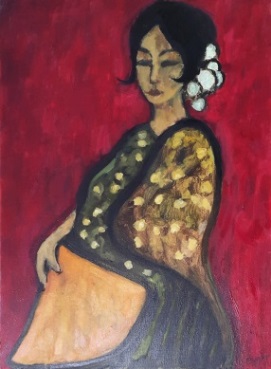 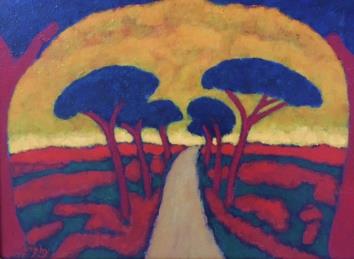 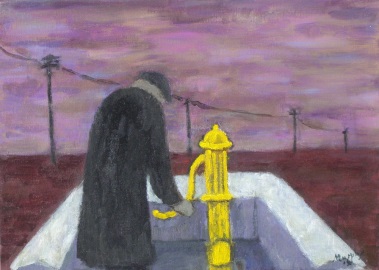 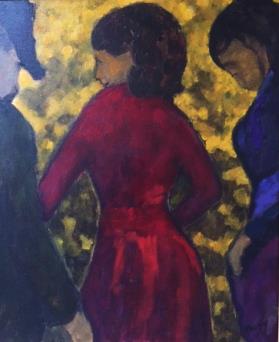 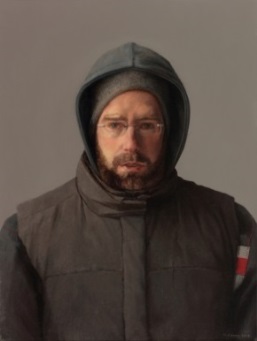 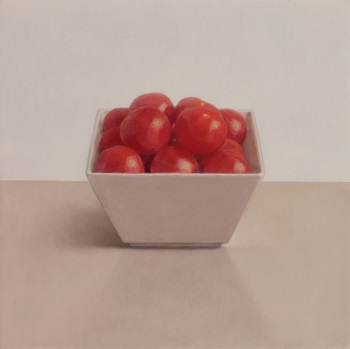 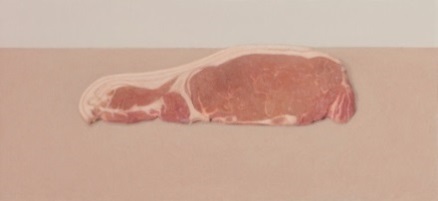 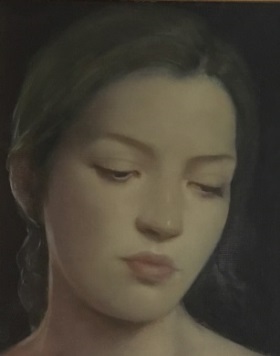 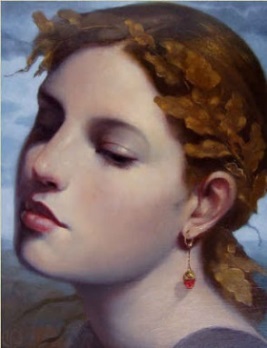 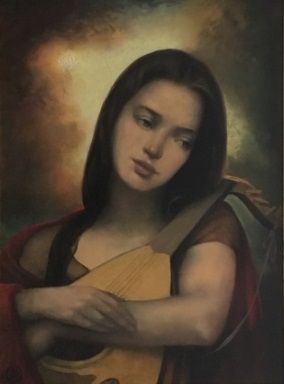 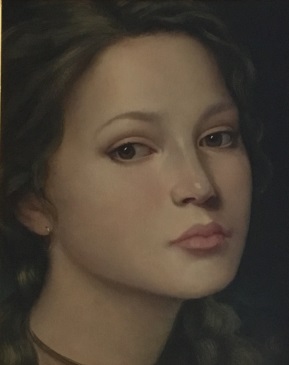 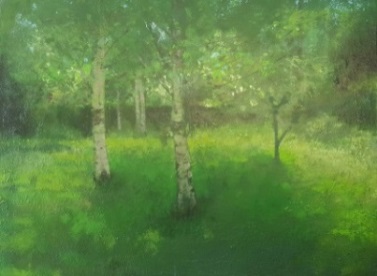 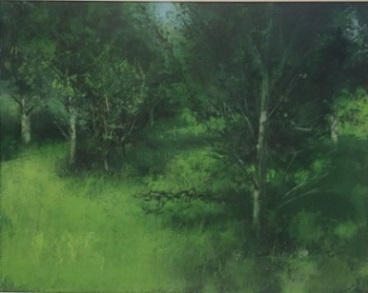 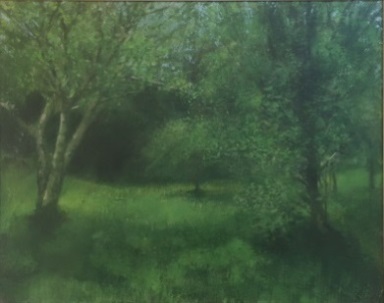 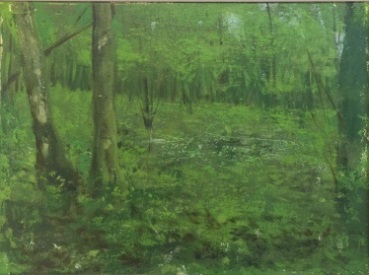 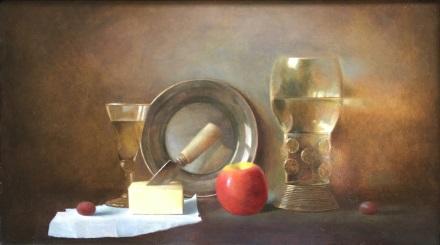 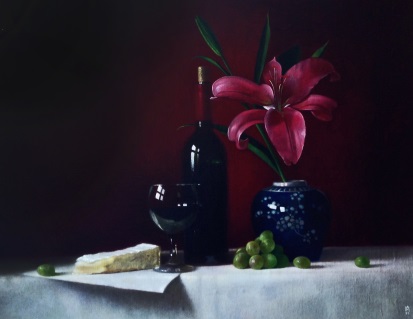 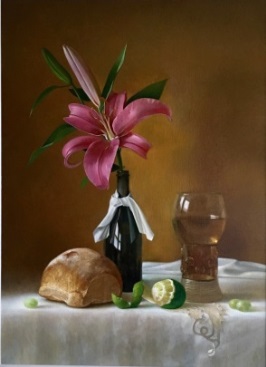 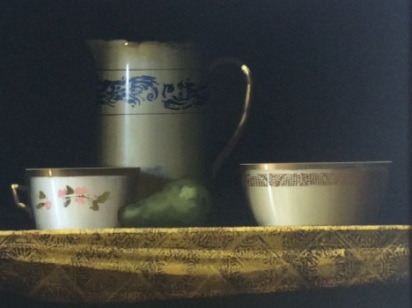 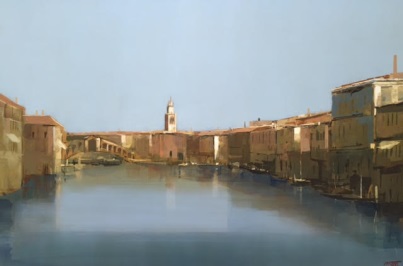    Martin Mooney - ‘Venice, Bacino’    oil on panel, 24" x 36", £11,000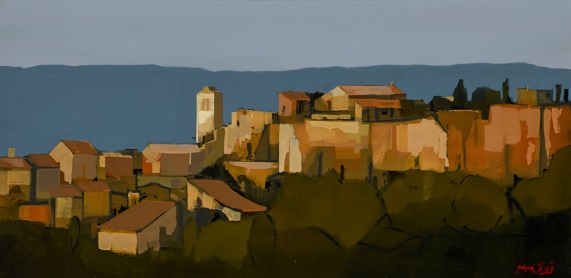 Martin Mooney - Luberon Provence Studyoil on panel, 12" x 24", £5900